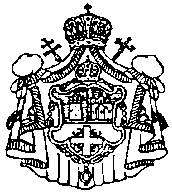 КАНЦЕЛАРИЈА ЗА ВЕРСКУ НАСТАВУ ПРАВОСЛАВНЕ ЕПРАХИЈЕ НИШКЕ                         Епископска 3                          18000 НишПЕРСОНАЛНИ ЛИСТВЕРОУЧИТЕЉА У _____________________                  (место)Датум: _________________                                                    ___________________________                                                                                         (својеручни потпис )1.Име Име 2.ПрезимеПрезиме3.ЈМБГЈМБГ4.Пол (заокружити)Пол (заокружити)                                М                                   Ж5.Архијерејско намесништвоАрхијерејско намесништво6.Служба у Цркви (заокружити)Служба у Цркви (заокружити)           лаик                       ђакон                           свештеник 7.Датум рођења Датум рођења 8.Место и држава рођења Место и држава рођења 9.Адреса становања Адреса становања Улица: Број: Поштански број:Место: 10.Бројеви  фиксних телефона Бројеви  фиксних телефона 11.Бројеви мобилних телефонаБројеви мобилних телефона12.E – mail адреса E – mail адреса 13.                              образовањеНазив, место и година завршетка основне школе Назив:Место: Година завршетка: 13.                              образовањеНазив, место и година завршетка средње школе Назив:Место:Година завршетка: 13.                              образовањеНазив, место и година завршетка више школе Назив:Место:Година завршетка:13.                              образовањеНазив, место и година ЗАВРШЕНОГ факултетаНазив:Место:Година завршетка:Назив, место и година факултета на коме су ЗАВРШЕНЕ мастер студије Назив: Место:Година завршетка Уколико кандидат има окончане и докторске студије, уписати потребне податке о факултетуНазив:Место:Година завршетка:14.Брачно стање(заокружити) Брачно стање(заокружити) а) ожењен                                             а) удатаб) неожењен                                        б) неудатав) остало                                               в) остало15. Број децеБрој деце16.  Поседовање возачке дозволе Поседовање возачке дозволе                                    ДА                                НЕ17.Поседовање аутомобила Поседовање аутомобила                                    ДА                                НЕ